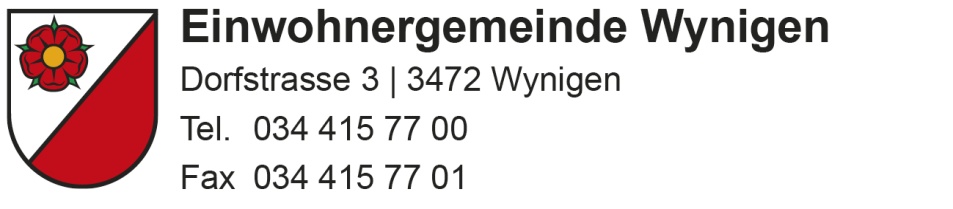 E-Mail	gemeinde@wynigen.chInternet	www.wynigen.chAnmeldeformular Kultur- und SportlerehrungenGruppeDas Anmeldeformular mit den erforderlichen Beilagen ist bis am 31. Januar bei der Gemeindeverwaltung Wynigen, Dorfstrasse 3, 3472 Wynigen einzureichen. Gruppenname:Angaben der zu ehrenden Personen (Vertreter der Gruppe):Angaben der zu ehrenden Personen (Vertreter der Gruppe):Angaben der zu ehrenden Personen (Vertreter der Gruppe):Angaben der zu ehrenden Personen (Vertreter der Gruppe):Name, VornameJahrgangStrassePLZ, OrtGenauer Beschrieb der erbrachten Leistung, an welchem Anlass und in welcher Kategorie:Kontaktperson für Rückfragen:Kontaktperson für Rückfragen:Name, VornameStrassePLZ, OrtTelefonE-MailBeilagen:RanglistenZeitungsberichteInternetlinkweitere Belege